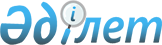 О бюджете поселка Нура на 2019-2021 годы
					
			С истёкшим сроком
			
			
		
					Решение Нуринского районного маслихата Карагандинской области от 28 декабря 2018 года № 311. Зарегистрировано Департаментом юстиции Карагандинской области 29 декабря 2018 года № 5115. Прекращено действие в связи с истечением срока
      В соответствии с Бюджетным кодексом Республики Казахстан от 4 декабря 2008 года, Законом Республики Казахстан от 23 января 2001 года "О местном государственном управлении и самоуправлении в Республике Казахстан" районный маслихат РЕШИЛ:
      1. Утвердить бюджет поселка Нура на 2019-2021 годы согласно приложениям 1, 2, 3 соответственно, в том числе на 2019 год в следующих объемах:
      1) доходы – 471 259 тысяч тенге, в том числе по:
      налоговым поступлениям – 30 000 тысячи тенге;
      неналоговым поступлениям – 0 тысяч тенге;
      поступлениям от продажи основного капитала – 0 тысяч тенге;
      поступлениям трансфертов – 441 259 тысяч тенге;
      2) затраты – 472 411 тысяч тенге;
      3) чистое бюджетное кредитование – 0 тысяч тенге, в том числе:
      бюджетные кредиты – 0 тысяч тенге;
      погашение бюджетных кредитов – 0 тысяч тенге;
      4) сальдо по операциям с финансовыми активами – 0 тысяч тенге, в том числе:
      приобретение финансовых активов – 0 тысяч тенге;
      поступления от продажи финансовых активов государства – 0 тысяч тенге;
      5) дефицит (профицит) бюджета – минус 1 152 тысяч тенге;
      6) финансирование дефицита (использование профицита) бюджета – 1 152 тысяч тенге, в том числе:
      поступления займов – 0 тысяч тенге;
      погашение займов – 0 тысяч тенге;
      используемые остатки бюджетных средств – 1 152 тысяч тенге.
      Сноска. Пункт 1 – в редакции решения Нуринского районного маслихата Карагандинской области от 27.11.2019 № 394 (вводится в действие с 01.01.2019).


      2. Установить на 2019 год гражданским служащим образования, финансируемые из бюджета поселка, повышенные на 25 процентов должностные оклады и тарифные ставки.
      3. Учесть, в составе поступлений бюджетные субвенции, передаваемые из районного бюджета на 2019-2021 годы согласно приложению 4.
      4. Утвердить, в процессе исполнения бюждета поселка на 2019 год не подлежащие секвестру бюджетные программы согласно приложению 5.
      5. Настоящее решение вводится в действие с 1 января 2019 года. Бюджет поселка Нура на 2019 год
      Сноска. Приложение 1 – в редакции решения Нуринского районного маслихата Карагандинской области от 27.11.2019 № 394 (вводится в действие с 01.01.2019). Бюджет поселка Нура на 2020 год Бюджет поселка Нура на 2021 год Бюджетные субвенции, передаваемые из районного бюджета в бюджет поселка Нура на 2019-2021 годы Перечень бюджетных программ, не подлежащих секвестеру в процессе исполнения бюджета поселка на 2019 год
					© 2012. РГП на ПХВ «Институт законодательства и правовой информации Республики Казахстан» Министерства юстиции Республики Казахстан
				
      Председатель сессии,секретарь районного маслихата

Т. Оспанов
Приложение 1
к решению 33 сессии
Нуринского районного маслихата
от 28 декабря 2018 года № 311
Категория
Категория
Категория
Категория
Сумма (тысяч тенге)
Класс
Класс
Класс
Сумма (тысяч тенге)
Подкласс
Подкласс
Сумма (тысяч тенге)
Наименование
Сумма (тысяч тенге)
1
2
3
4
5
I. Доходы
471259
1
Налоговые поступления
30000
01
Подоходный налог
14828
2
Индивидуальный подоходный налог
14828
04
Налоги на собственность
15172
1
Налоги на имущество
750
3
Земельный налог
1214
4
Налог на транспортные средства
13208
4
Поступления трансфертов
441259
02
Трансферты из вышестоящих органов государственного управления
441259
3
Трансферты из районного (города областного значения) бюджета
441259
Функциональная группа
Функциональная группа
Функциональная группа
Функциональная группа
Функциональная группа
Сумма (тысяч тенге)
Функциональная подгруппа
Функциональная подгруппа
Функциональная подгруппа
Функциональная подгруппа
Сумма (тысяч тенге)
Администратор бюджетных программ
Администратор бюджетных программ
Администратор бюджетных программ
Сумма (тысяч тенге)
Программа
Программа
Сумма (тысяч тенге)
Наименование
Сумма (тысяч тенге)
1
2
3
4
5
6
II. Затраты
472411
01
Государственные услуги общего характера
32491
1
Представительные, исполнительные и другие органы, выполняющие общие функции государственного управления
32491
124
Аппарат акима города районного значения, села, поселка, сельского округа
32491
001
Услуги по обеспечению деятельности акима города районного значения, села, поселка, сельского округа
30288
022
Капитальные расходы государственного органа
2203
04
Образование
111865
1
Дошкольное воспитание и обучение
111865
124
Аппарат акима города районного значения, села, поселка, сельского округа
111865
004
Дошкольное воспитание и обучение и организация медицинского обслуживания в организациях дошкольного воспитания и обучения
111865
07
Жилищно-коммунальное хозяйство
40345
3
Благоустройство населенных пунктов
40345
124
Аппарат акима города районного значения, села, поселка, сельского округа
40345
008
Освещение улиц в населенных пунктов
20076
009
Обеспечение санитарии населенных пунктов
4516
011
Благоустройство и озеленение населенных пунктов
15753
12
Транспорт и коммуникации
27900
1
Автомобильный транспорт
27900
124
Аппарат акима города районного значения, села, поселка, сельского округа
27900
045
Капитальный и средний ремонт автомобильных дорог в городах районного значения, селах, поселках, сельских округах
27900
13
Прочие
259810
9
Прочие
259810
124
Аппарат акима города районного значения, села, поселка, сельского округа
259810
057
Реализация мероприятий по социальной и инженерной инфраструктуре в сельских населенных пунктах в рамках проекта "Ауыл-Ел бесігі"
259810
III. ЧИСТОЕ БЮДЖЕТНОЕ КРЕДИТОВАНИЕ
0
БЮДЖЕТНЫЕ КРЕДИТЫ
0
Категория
Категория
Категория
Категория
Сумма (тысяч тенге)
Класс
Класс
Класс
Сумма (тысяч тенге)
Подкласс
Подкласс
Сумма (тысяч тенге)
Наименование
Сумма (тысяч тенге)
1
2
3
4
5
Погашение бюджетных средств
ІV. Сальдо по операциям с финансовыми активами
0
V. Дефицит (профицит) бюджета
-1 152
VІ. Финансирование дефицита (использование профицита) бюджета
1 152
Категория
Категория
Категория
Категория
Сумма (тысяч тенге)
Класс
Класс
Класс
Сумма (тысяч тенге)
Подкласс
Подкласс
Сумма (тысяч тенге)
Наименование
Сумма (тысяч тенге)
1
2
3
4
5
Поступление займов
0
Функциональная группа
Функциональная группа
Функциональная группа
Функциональная группа
Функциональная группа
Сумма (тысяч тенге)
Функциональная подгруппа
Функциональная подгруппа
Функциональная подгруппа
Функциональная подгруппа
Сумма (тысяч тенге)
Администратор бюджетных программ
Администратор бюджетных программ
Администратор бюджетных программ
Сумма (тысяч тенге)
Программа
Программа
Сумма (тысяч тенге)
Наименование
Сумма (тысяч тенге)
1
2
3
4
5
6
Погашение займов
0
Категория
Категория
Категория
Категория
Сумма (тысяч тенге)
Класс
Класс
Класс
Сумма (тысяч тенге)
Подкласс
Подкласс
Сумма (тысяч тенге)
Наименование
Сумма (тысяч тенге)
1
2
3
4
5
Используемые остатки бюджетных средств
1 152к решению 33 сессии
Нуринского районного маслихата
от 28 декабря 2018 года № 311
Категория
Категория
Категория
Категория
Сумма (тысяч тенге)
Класс
Класс
Класс
Сумма (тысяч тенге)
Подкласс
Подкласс
Сумма (тысяч тенге)
Наименование
Сумма (тысяч тенге)
1
2
3
4
5
 I. Доходы
192675
1
Налоговые поступления
40070
01
Подоходный налог
18570
2
Индивидуальный подоходный налог
18570
04
Налоги на собственность
21500
1
Налоги на имущество
1637
3
Земельный налог
1625
4
Налог на транспортные средства
18238
4
Поступления трансфертов
152605
02
Трансферты из вышестоящих органов государственного управления
152605
3
Трансферты из районного (города областного значения) бюджета
152605
Функциональная группа
Функциональная группа
Функциональная группа
Функциональная группа
Функциональная группа
Сумма (тысяч тенге)
Функциональная подгруппа
Функциональная подгруппа
Функциональная подгруппа
Функциональная подгруппа
Сумма (тысяч тенге)
Администратор бюджетных программ
Администратор бюджетных программ
Администратор бюджетных программ
Сумма (тысяч тенге)
Программа
Программа
Сумма (тысяч тенге)
Наименование
Сумма (тысяч тенге)
ІІ.Затраты
192675
01
Государственные услуги общего характера
30120
1
Представительные, исполнительные и другие органы, выполняющие общие функции государственного управления
30120
124
Аппарат акима города районного значения, села, поселка, сельского округа
30120
001
Услуги по обеспечению деятельности акима города районного значения, села, поселка, сельского округа
27000
022
Капитальные расходы государственного органа
110
032
Капитальные расходы подведомственных государственных учреждений и организаций
3010
04
Образование
89114
1
Дошкольное воспитание и обучение
89114
124
Аппарат акима города районного значения, села, поселка, сельского округа
89114
004
Дошкольное воспитание и обучение и организация медицинского обслуживания в организациях дошкольного воспитания и обучения
89114
07
Жилищно-коммунальное хозяйство
45541
3
Благоустройство населенных пунктов
45541
124
Аппарат акима города районного значения, села, поселка, сельского округа
45541
008
Освещение улиц в населенных пунктов
24141
009
Обеспечение санитарии населенных пунктов
3000
011
Благоустройство и озеленение населенных пунктов
18400
12
Транспорт и коммуникации
27900
1
Автомобильный транспорт
27900
124
Аппарат акима города районного значения, села, поселка, сельского округа
27900
045
Капитальный и средний ремонт автомобильных дорог в городах районного значения, селах, поселках, сельских округах
27900
III. ЧИСТОЕ БЮДЖЕТНОЕ КРЕДИТОВАНИЕ
0
БЮДЖЕТНЫЕ КРЕДИТЫ
0
Категория 
Категория 
Категория 
Категория 
Сумма (тысяч тенге)
Класс
Класс
Класс
Сумма (тысяч тенге)
Подкласс
Подкласс
Сумма (тысяч тенге)
 Наименование
Сумма (тысяч тенге)
1
2
3
4
5
Погашение бюджетных средств
ІV.Сальдо по операциям с финансовыми активами
0
V.Дефицит (профицит) бюджета
0
VІ.Финансирование дефицита (использование профицита) бюджета
0
Категория 
Категория 
Категория 
Категория 
Сумма (тысяч тенге)
Класс
Класс
Класс
Сумма (тысяч тенге)
Подкласс
Подкласс
Сумма (тысяч тенге)
Наименование
Сумма (тысяч тенге)
1
2
3
4
5
Поступление займов
0
Функциональная группа
Функциональная группа
Функциональная группа
Функциональная группа
Сумма (тысяч тенге)
Функциональная подгруппа
Функциональная подгруппа
Функциональная подгруппа
Сумма (тысяч тенге)
Администратор бюджетных программ
Администратор бюджетных программ
Сумма (тысяч тенге)
Программа
Сумма (тысяч тенге)
Наименование
Сумма (тысяч тенге)
1
2
3
4
5
Погашение займов
0
Категория 
Категория 
Категория 
Категория 
Сумма (тысяч тенге)
Класс
Класс
Класс
Сумма (тысяч тенге)
Подкласс
Подкласс
Сумма (тысяч тенге)
Наименование
Сумма (тысяч тенге)
1
2
3
4
5
Используемые остатки бюджетных средств
0Приложение 3
к решению 33 сессии
Нуринского районного маслихата
от 28 декабря 2018 года № 311
Категория
Категория
Категория
Категория
Сумма (тысяч тенге)
Класс
Класс
Класс
Сумма (тысяч тенге)
Подкласс
Подкласс
Сумма (тысяч тенге)
Наименование
Сумма (тысяч тенге)
1
2
3
4
5
 I. Доходы
204235
1
Налоговые поступления
42474
01
Подоходный налог
19684
2
Индивидуальный подоходный налог
19684
04
Налоги на собственность
22790
1
Налоги на имущество
1735
3
Земельный налог
1723
4
Налог на транспортные средства
19332
4
Поступления трансфертов
161761
02
Трансферты из вышестоящих органов государственного управления
161761
3
Трансферты из районного (города областного значения) бюджета
161761
Функциональная группа
Функциональная группа
Функциональная группа
Функциональная группа
Функциональная группа
Сумма (тысяч тенге)
Функциональная подгруппа
Функциональная подгруппа
Функциональная подгруппа
Функциональная подгруппа
Сумма (тысяч тенге)
Администратор бюджетных программ
Администратор бюджетных программ
Администратор бюджетных программ
Сумма (тысяч тенге)
Программа
Программа
Сумма (тысяч тенге)
Наименование
Сумма (тысяч тенге)
ІІ.Затраты
204235
01
Государственные услуги общего характера
35712
1
Представительные, исполнительные и другие органы, выполняющие общие функции государственного управления
35712
124
Аппарат акима города районного значения, села, поселка, сельского округа
35712
001
Услуги по обеспечению деятельности акима города районного значения, села, поселка, сельского округа
32602
022
Капитальные расходы государственного органа
110
032
Капитальные расходы подведомственных государственных учреждений и организаций
3000
04
Образование
88595
1
Дошкольное воспитание и обучение
88595
124
Аппарат акима города районного значения, села, поселка, сельского округа
88595
004
Дошкольное воспитание и обучение и организация медицинского обслуживания в организациях дошкольного воспитания и обучения
88595
07
Жилищно-коммунальное хозяйство
52028
3
Благоустройство населенных пунктов
52028
124
Аппарат акима города районного значения, села, поселка, сельского округа
52028
008
Освещение улиц в населенных пунктов
24028
009
Обеспечение санитарии населенных пунктов
3000
011
Благоустройство и озеленение населенных пунктов
25000
12
Транспорт и коммуникации
27900
1
Автомобильный транспорт
27900
124
Аппарат акима города районного значения, села, поселка, сельского округа
27900
045
Капитальный и средний ремонт автомобильных дорог в городах районного значения, селах, поселках, сельских округах
27900
III. ЧИСТОЕ БЮДЖЕТНОЕ КРЕДИТОВАНИЕ
0
БЮДЖЕТНЫЕ КРЕДИТЫ
0
Категория 
Категория 
Категория 
Категория 
Сумма (тысяч тенге)
Класс
Класс
Класс
Сумма (тысяч тенге)
Подкласс
Подкласс
Сумма (тысяч тенге)
 Наименование
Сумма (тысяч тенге)
1
2
3
4
5
Погашение бюджетных средств
0
ІV.Сальдо по операциям с финансовыми активами
0
V.Дефицит (профицит) бюджета
0
VІ.Финансирование дефицита (использование профицита) бюджета
0
Категория 
Категория 
Категория 
Категория 
Сумма (тысяч тенге)
Класс
Класс
Класс
Сумма (тысяч тенге)
Подкласс
Подкласс
Сумма (тысяч тенге)
 Наименование
Сумма (тысяч тенге)
1
2
3
4
5
Поступление займов
0
Функциональная группа
Функциональная группа
Функциональная группа
Функциональная группа
Сумма (тысяч тенге)
Функциональная подгрупп
Функциональная подгрупп
Функциональная подгрупп
Сумма (тысяч тенге)
Администратор бюджетных программ
Администратор бюджетных программ
Сумма (тысяч тенге)
Программа
Сумма (тысяч тенге)
Наименование
Сумма (тысяч тенге)
1
2
3
4
5
Погашение займов
0
Категория 
Категория 
Категория 
Категория 
Сумма (тысяч тенге)
Класс
Класс
Класс
Сумма (тысяч тенге)
Подкласс
Подкласс
Сумма (тысяч тенге)
 Наименование
Сумма (тысяч тенге)
1
2
3
4
5
Используемые остатки бюджетных средств
0Приложение 4
к решению 33 сессии
Нуринского районного маслихата
от 28 декабря 2018 года № 311
№
Наименование
Сумма (тысяч тенге)
1
2
Сумма (тысяч тенге)
1
2019 год
166730
2
2020 год
152605
3
2021 год
161761Приложение 5
к решению 33 сессии
Нуринского районного маслихата
от 28 декабря 2018 года № 311
Функциональная группа
Функциональная группа
Функциональная группа
Функциональная группа
Администратор бюджетных программ
Администратор бюджетных программ
Администратор бюджетных программ
Программа
Программа
Наименование
1
2
3
4
04
Образование 
124
Аппарат акима города районного значения, села, поселка, сельского округа
004
Дошкольное воспитание и обучение и организация медицинского обслуживания в организациях дошкольного воспитания и обучения